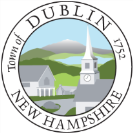 Town of DublinSelect Board MeetingApril 26, 2021Meeting conducted Via Zoom in attendance: Chris Raymond, Carole Monroe, Susan Peters and Pam CoxSelect Board review of the correspondence file, accounts payable and payroll.CALL TO ORDER: Chris Raymond called the meeting to order at 4:32 PM. SELECTMAN’S BUSINESS:Approval of the Minutes from April 19, 2021-Carole made a motion to accept the minutes as amended, seconded by Susan. Roll call vote; Carole, yes; Chris, yes, Susan yes.Approval of the Lake Parking Hearing Minutes from April 19, 2021-Susan made a motion to accept the minutes as amended, seconded by Carole. Roll call vote; Carole, yes; Chris, yes, Susan yes.Approval of Non-Public Meeting Minutes from April 19, 2021-Chris made a motion to accept both sets of minutes as written, seconded by Susan. Roll call vote; Carole, yes; Chris, yes, Susan yes.Summer Playground-Due to concerns about Covid-19 the Board will be suspending the program for another season. They are hopeful that the program will run in 2022. Preparation for Town Meeting-The Board reviewed each warrant article and assigned a Select Board Member to speak to each one. Logistics were also reviewed. Veteran’s Property Tax Credits-signed by BoardMap 18 Lot 9Map 3 Lot 32-6Building Permits-signed by BoardMap 7 Lot 4-B-21 Chestnut HillMap 3 Lot 51-284 Lower Jaffrey RoadConsolidated Communication Bond Payment-Project Manager, Carole Monroe recommended that the final payment of $321,631 be made. Lake Parking-The Board will drive around the Lake with a map to make the ordinance uniform by identifying house numbers with the goal of clarify parking areas. The question was raised about parking sign wording and Kate will consult our attorney so that illegal parking can be enforced. Miscellaneous-The Board thanked Pam for writing the notes from the recycling seminar. Employee appreciation was discussed and it was agreed Town would recognize retirements. NON-PUBLIC: Per resident request MOTION TO ADJOURN:  A motion was made by Chris and seconded by Carole to adjourn the regular meeting at 6:05 PM and enter non-public session under RSA 91-A:3 II (c) at 6:06 PM. Roll call vote: Susan, yes; Chris, yes; Carole, yes.  A motion was made by Chris and seconded by Carole to adjourn the non-public meeting and to not publicly disclose the minutes because it is determined that divulgence likely would affect adversely the reputation of any person other than a member of the board at 6:35 PM. Roll call vote: Susan, yes; Chris, yes; Carole, yes.  There being no further business, Carole made a motion to adjourn the regular meeting at 6:35 PM, seconded by Susan. Roll call vote: Chris, yes; Carole, yes; Susan, yes.Minutes respectfully submitted by Katherine M. Fuller_____________________Chris Raymond_____________________Carole Monroe_____________________Susan Peters